ESKİŞEHİR SAĞLIK YÜKSEKOKULU EBELİK BÖLÜMÜ DERS BİLGİ FORMU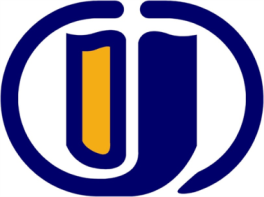 ESKİŞEHİR SCHOOL OF HEALTH MİDWİFERY DEPARTMENT  INFORMATION FORM OF COURSE 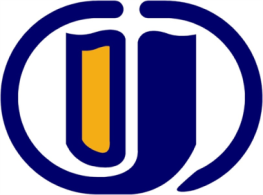 DÖNEMBAHARDERSİN ADIBESLENMEKODU291313111KOORDİNATÖRProf. Dr. İNCİ TÜRK TOĞRULDERSİ VERENLERProf. Dr. İNCİ TÜRK TOĞRULYARIYILHAFTALIK DERS SAATİHAFTALIK DERS SAATİHAFTALIK DERS SAATİHAFTALIK DERS SAATİYARIYILTeorikUygulamaUygulamaLaboratuarKredisiKredisiAKTSTÜRÜTÜRÜDİLİIII2000222ZORUNLU ( )SEÇMELİ (X )ZORUNLU ( )SEÇMELİ (X )TÜRKCEDEĞERLENDİRME SİSTEMİDEĞERLENDİRME SİSTEMİDEĞERLENDİRME SİSTEMİDEĞERLENDİRME SİSTEMİDEĞERLENDİRME SİSTEMİDEĞERLENDİRME SİSTEMİDEĞERLENDİRME SİSTEMİDEĞERLENDİRME SİSTEMİDEĞERLENDİRME SİSTEMİDEĞERLENDİRME SİSTEMİDEĞERLENDİRME SİSTEMİYARIYIL İÇİ ÇALIŞMALARYARIYIL İÇİ ÇALIŞMALARYARIYIL İÇİ ÇALIŞMALARFaaliyet türüFaaliyet türüFaaliyet türüSayıSayıSayı%%YARIYIL İÇİ ÇALIŞMALARYARIYIL İÇİ ÇALIŞMALARYARIYIL İÇİ ÇALIŞMALARI. Ara SınavI. Ara SınavI. Ara Sınav1114040YARIYIL İÇİ ÇALIŞMALARYARIYIL İÇİ ÇALIŞMALARYARIYIL İÇİ ÇALIŞMALARII. Ara SınavII. Ara SınavII. Ara Sınav-----YARIYIL İÇİ ÇALIŞMALARYARIYIL İÇİ ÇALIŞMALARYARIYIL İÇİ ÇALIŞMALARUygulamaUygulamaUygulama-----YARIYIL İÇİ ÇALIŞMALARYARIYIL İÇİ ÇALIŞMALARYARIYIL İÇİ ÇALIŞMALARÖdevÖdevÖdev-----YARIYIL İÇİ ÇALIŞMALARYARIYIL İÇİ ÇALIŞMALARYARIYIL İÇİ ÇALIŞMALARSunum/SeminerSunum/SeminerSunum/Seminer-----YARIYIL İÇİ ÇALIŞMALARYARIYIL İÇİ ÇALIŞMALARYARIYIL İÇİ ÇALIŞMALARYarıyıl Sonu SınavıYarıyıl Sonu SınavıYarıyıl Sonu Sınavı1116060YARIYIL İÇİ ÇALIŞMALARYARIYIL İÇİ ÇALIŞMALARYARIYIL İÇİ ÇALIŞMALARTOPLAMTOPLAMTOPLAM222100100ÖNKOŞULLARÖNKOŞULLARÖNKOŞULLARYOKYOKYOKYOKYOKYOKYOKYOKİÇERİĞİİÇERİĞİİÇERİĞİBeslenmeye Giriş, Sağlıklı beslenme, Karbonhidratların Tanımı, Yapısı ve Özellikleri, Proteinlerin Tanımı, Yapısı ve Özellikleri, Lipidlerin Tanımı, Yapısı ve Özellikleri,Vitaminlerin tanımı, yapısı ve özellikleri (yağda eriyen vitaminler, suda eriyen vitaminler), Su ve Mineraller, Besin Grupları, Satın alırken ve Saklarken DikkatEdilecek Noktalar, Gebe Ve Lohusalarda Beslenme, Çocuklarda Beslenme, Obesite Ve Malnütrüsyon DurumlarındaBeslenmeye Giriş, Sağlıklı beslenme, Karbonhidratların Tanımı, Yapısı ve Özellikleri, Proteinlerin Tanımı, Yapısı ve Özellikleri, Lipidlerin Tanımı, Yapısı ve Özellikleri,Vitaminlerin tanımı, yapısı ve özellikleri (yağda eriyen vitaminler, suda eriyen vitaminler), Su ve Mineraller, Besin Grupları, Satın alırken ve Saklarken DikkatEdilecek Noktalar, Gebe Ve Lohusalarda Beslenme, Çocuklarda Beslenme, Obesite Ve Malnütrüsyon DurumlarındaBeslenmeye Giriş, Sağlıklı beslenme, Karbonhidratların Tanımı, Yapısı ve Özellikleri, Proteinlerin Tanımı, Yapısı ve Özellikleri, Lipidlerin Tanımı, Yapısı ve Özellikleri,Vitaminlerin tanımı, yapısı ve özellikleri (yağda eriyen vitaminler, suda eriyen vitaminler), Su ve Mineraller, Besin Grupları, Satın alırken ve Saklarken DikkatEdilecek Noktalar, Gebe Ve Lohusalarda Beslenme, Çocuklarda Beslenme, Obesite Ve Malnütrüsyon DurumlarındaBeslenmeye Giriş, Sağlıklı beslenme, Karbonhidratların Tanımı, Yapısı ve Özellikleri, Proteinlerin Tanımı, Yapısı ve Özellikleri, Lipidlerin Tanımı, Yapısı ve Özellikleri,Vitaminlerin tanımı, yapısı ve özellikleri (yağda eriyen vitaminler, suda eriyen vitaminler), Su ve Mineraller, Besin Grupları, Satın alırken ve Saklarken DikkatEdilecek Noktalar, Gebe Ve Lohusalarda Beslenme, Çocuklarda Beslenme, Obesite Ve Malnütrüsyon DurumlarındaBeslenmeye Giriş, Sağlıklı beslenme, Karbonhidratların Tanımı, Yapısı ve Özellikleri, Proteinlerin Tanımı, Yapısı ve Özellikleri, Lipidlerin Tanımı, Yapısı ve Özellikleri,Vitaminlerin tanımı, yapısı ve özellikleri (yağda eriyen vitaminler, suda eriyen vitaminler), Su ve Mineraller, Besin Grupları, Satın alırken ve Saklarken DikkatEdilecek Noktalar, Gebe Ve Lohusalarda Beslenme, Çocuklarda Beslenme, Obesite Ve Malnütrüsyon DurumlarındaBeslenmeye Giriş, Sağlıklı beslenme, Karbonhidratların Tanımı, Yapısı ve Özellikleri, Proteinlerin Tanımı, Yapısı ve Özellikleri, Lipidlerin Tanımı, Yapısı ve Özellikleri,Vitaminlerin tanımı, yapısı ve özellikleri (yağda eriyen vitaminler, suda eriyen vitaminler), Su ve Mineraller, Besin Grupları, Satın alırken ve Saklarken DikkatEdilecek Noktalar, Gebe Ve Lohusalarda Beslenme, Çocuklarda Beslenme, Obesite Ve Malnütrüsyon DurumlarındaBeslenmeye Giriş, Sağlıklı beslenme, Karbonhidratların Tanımı, Yapısı ve Özellikleri, Proteinlerin Tanımı, Yapısı ve Özellikleri, Lipidlerin Tanımı, Yapısı ve Özellikleri,Vitaminlerin tanımı, yapısı ve özellikleri (yağda eriyen vitaminler, suda eriyen vitaminler), Su ve Mineraller, Besin Grupları, Satın alırken ve Saklarken DikkatEdilecek Noktalar, Gebe Ve Lohusalarda Beslenme, Çocuklarda Beslenme, Obesite Ve Malnütrüsyon DurumlarındaBeslenmeye Giriş, Sağlıklı beslenme, Karbonhidratların Tanımı, Yapısı ve Özellikleri, Proteinlerin Tanımı, Yapısı ve Özellikleri, Lipidlerin Tanımı, Yapısı ve Özellikleri,Vitaminlerin tanımı, yapısı ve özellikleri (yağda eriyen vitaminler, suda eriyen vitaminler), Su ve Mineraller, Besin Grupları, Satın alırken ve Saklarken DikkatEdilecek Noktalar, Gebe Ve Lohusalarda Beslenme, Çocuklarda Beslenme, Obesite Ve Malnütrüsyon DurumlarındaAMAÇLARIAMAÇLARIAMAÇLARIBu dersin amacı yeterli ve dengeli beslenmenin sağlık üzerindeki etkisinin kavranılması, besin grupları ve besin öğelerinin özelliklerinin öğrenilmesi,beslenmenin sağlıkla ilişkisini açıklayıcı temel beslenme bilgisinin verilmesi, özel durumlar ve hastalıklardaki beslenme prensiplerinin kavranması ve uygulanmasıdır.Bu dersin amacı yeterli ve dengeli beslenmenin sağlık üzerindeki etkisinin kavranılması, besin grupları ve besin öğelerinin özelliklerinin öğrenilmesi,beslenmenin sağlıkla ilişkisini açıklayıcı temel beslenme bilgisinin verilmesi, özel durumlar ve hastalıklardaki beslenme prensiplerinin kavranması ve uygulanmasıdır.Bu dersin amacı yeterli ve dengeli beslenmenin sağlık üzerindeki etkisinin kavranılması, besin grupları ve besin öğelerinin özelliklerinin öğrenilmesi,beslenmenin sağlıkla ilişkisini açıklayıcı temel beslenme bilgisinin verilmesi, özel durumlar ve hastalıklardaki beslenme prensiplerinin kavranması ve uygulanmasıdır.Bu dersin amacı yeterli ve dengeli beslenmenin sağlık üzerindeki etkisinin kavranılması, besin grupları ve besin öğelerinin özelliklerinin öğrenilmesi,beslenmenin sağlıkla ilişkisini açıklayıcı temel beslenme bilgisinin verilmesi, özel durumlar ve hastalıklardaki beslenme prensiplerinin kavranması ve uygulanmasıdır.Bu dersin amacı yeterli ve dengeli beslenmenin sağlık üzerindeki etkisinin kavranılması, besin grupları ve besin öğelerinin özelliklerinin öğrenilmesi,beslenmenin sağlıkla ilişkisini açıklayıcı temel beslenme bilgisinin verilmesi, özel durumlar ve hastalıklardaki beslenme prensiplerinin kavranması ve uygulanmasıdır.Bu dersin amacı yeterli ve dengeli beslenmenin sağlık üzerindeki etkisinin kavranılması, besin grupları ve besin öğelerinin özelliklerinin öğrenilmesi,beslenmenin sağlıkla ilişkisini açıklayıcı temel beslenme bilgisinin verilmesi, özel durumlar ve hastalıklardaki beslenme prensiplerinin kavranması ve uygulanmasıdır.Bu dersin amacı yeterli ve dengeli beslenmenin sağlık üzerindeki etkisinin kavranılması, besin grupları ve besin öğelerinin özelliklerinin öğrenilmesi,beslenmenin sağlıkla ilişkisini açıklayıcı temel beslenme bilgisinin verilmesi, özel durumlar ve hastalıklardaki beslenme prensiplerinin kavranması ve uygulanmasıdır.Bu dersin amacı yeterli ve dengeli beslenmenin sağlık üzerindeki etkisinin kavranılması, besin grupları ve besin öğelerinin özelliklerinin öğrenilmesi,beslenmenin sağlıkla ilişkisini açıklayıcı temel beslenme bilgisinin verilmesi, özel durumlar ve hastalıklardaki beslenme prensiplerinin kavranması ve uygulanmasıdır.ÖĞRENİM ÇIKTILARIÖĞRENİM ÇIKTILARIÖĞRENİM ÇIKTILARIBesin gruplarının özellikleri, sindirimi ve metabolizması konusunda temel ilkeleri kavrayabilme.Besin öğelerinin bileşimlerini tanımlayabilme ve fonksiyonlarını açıklayabilmeBesin öğelerinin eksikliği ve fazlalığı durumlarında gelişebilecek sağlık sorunları konusunda farkındalık kazanabilme.Sağlıklı bireylerde beslenme, yeterli ve dengeli beslenme konularında bilgi sahibi olabilme.Kronik hastalıklarda beslenme ile ilgili teorik ve uygulamaya yönelik analizleri yapabilme,Türkiye ve Dünyadaki beslenme problemlerinde farkındalık kazanabilme ve bu problemlerin çözümü hakkında bilgi sahibi olabilme.Hemşirelik alanında beslenme konusunda kazandığı bilgileri kullanabilme ve uygulayabilme becerisini gösterebilme.Besin gruplarının özellikleri, sindirimi ve metabolizması konusunda temel ilkeleri kavrayabilme.Besin öğelerinin bileşimlerini tanımlayabilme ve fonksiyonlarını açıklayabilmeBesin öğelerinin eksikliği ve fazlalığı durumlarında gelişebilecek sağlık sorunları konusunda farkındalık kazanabilme.Sağlıklı bireylerde beslenme, yeterli ve dengeli beslenme konularında bilgi sahibi olabilme.Kronik hastalıklarda beslenme ile ilgili teorik ve uygulamaya yönelik analizleri yapabilme,Türkiye ve Dünyadaki beslenme problemlerinde farkındalık kazanabilme ve bu problemlerin çözümü hakkında bilgi sahibi olabilme.Hemşirelik alanında beslenme konusunda kazandığı bilgileri kullanabilme ve uygulayabilme becerisini gösterebilme.Besin gruplarının özellikleri, sindirimi ve metabolizması konusunda temel ilkeleri kavrayabilme.Besin öğelerinin bileşimlerini tanımlayabilme ve fonksiyonlarını açıklayabilmeBesin öğelerinin eksikliği ve fazlalığı durumlarında gelişebilecek sağlık sorunları konusunda farkındalık kazanabilme.Sağlıklı bireylerde beslenme, yeterli ve dengeli beslenme konularında bilgi sahibi olabilme.Kronik hastalıklarda beslenme ile ilgili teorik ve uygulamaya yönelik analizleri yapabilme,Türkiye ve Dünyadaki beslenme problemlerinde farkındalık kazanabilme ve bu problemlerin çözümü hakkında bilgi sahibi olabilme.Hemşirelik alanında beslenme konusunda kazandığı bilgileri kullanabilme ve uygulayabilme becerisini gösterebilme.Besin gruplarının özellikleri, sindirimi ve metabolizması konusunda temel ilkeleri kavrayabilme.Besin öğelerinin bileşimlerini tanımlayabilme ve fonksiyonlarını açıklayabilmeBesin öğelerinin eksikliği ve fazlalığı durumlarında gelişebilecek sağlık sorunları konusunda farkındalık kazanabilme.Sağlıklı bireylerde beslenme, yeterli ve dengeli beslenme konularında bilgi sahibi olabilme.Kronik hastalıklarda beslenme ile ilgili teorik ve uygulamaya yönelik analizleri yapabilme,Türkiye ve Dünyadaki beslenme problemlerinde farkındalık kazanabilme ve bu problemlerin çözümü hakkında bilgi sahibi olabilme.Hemşirelik alanında beslenme konusunda kazandığı bilgileri kullanabilme ve uygulayabilme becerisini gösterebilme.Besin gruplarının özellikleri, sindirimi ve metabolizması konusunda temel ilkeleri kavrayabilme.Besin öğelerinin bileşimlerini tanımlayabilme ve fonksiyonlarını açıklayabilmeBesin öğelerinin eksikliği ve fazlalığı durumlarında gelişebilecek sağlık sorunları konusunda farkındalık kazanabilme.Sağlıklı bireylerde beslenme, yeterli ve dengeli beslenme konularında bilgi sahibi olabilme.Kronik hastalıklarda beslenme ile ilgili teorik ve uygulamaya yönelik analizleri yapabilme,Türkiye ve Dünyadaki beslenme problemlerinde farkındalık kazanabilme ve bu problemlerin çözümü hakkında bilgi sahibi olabilme.Hemşirelik alanında beslenme konusunda kazandığı bilgileri kullanabilme ve uygulayabilme becerisini gösterebilme.Besin gruplarının özellikleri, sindirimi ve metabolizması konusunda temel ilkeleri kavrayabilme.Besin öğelerinin bileşimlerini tanımlayabilme ve fonksiyonlarını açıklayabilmeBesin öğelerinin eksikliği ve fazlalığı durumlarında gelişebilecek sağlık sorunları konusunda farkındalık kazanabilme.Sağlıklı bireylerde beslenme, yeterli ve dengeli beslenme konularında bilgi sahibi olabilme.Kronik hastalıklarda beslenme ile ilgili teorik ve uygulamaya yönelik analizleri yapabilme,Türkiye ve Dünyadaki beslenme problemlerinde farkındalık kazanabilme ve bu problemlerin çözümü hakkında bilgi sahibi olabilme.Hemşirelik alanında beslenme konusunda kazandığı bilgileri kullanabilme ve uygulayabilme becerisini gösterebilme.Besin gruplarının özellikleri, sindirimi ve metabolizması konusunda temel ilkeleri kavrayabilme.Besin öğelerinin bileşimlerini tanımlayabilme ve fonksiyonlarını açıklayabilmeBesin öğelerinin eksikliği ve fazlalığı durumlarında gelişebilecek sağlık sorunları konusunda farkındalık kazanabilme.Sağlıklı bireylerde beslenme, yeterli ve dengeli beslenme konularında bilgi sahibi olabilme.Kronik hastalıklarda beslenme ile ilgili teorik ve uygulamaya yönelik analizleri yapabilme,Türkiye ve Dünyadaki beslenme problemlerinde farkındalık kazanabilme ve bu problemlerin çözümü hakkında bilgi sahibi olabilme.Hemşirelik alanında beslenme konusunda kazandığı bilgileri kullanabilme ve uygulayabilme becerisini gösterebilme.Besin gruplarının özellikleri, sindirimi ve metabolizması konusunda temel ilkeleri kavrayabilme.Besin öğelerinin bileşimlerini tanımlayabilme ve fonksiyonlarını açıklayabilmeBesin öğelerinin eksikliği ve fazlalığı durumlarında gelişebilecek sağlık sorunları konusunda farkındalık kazanabilme.Sağlıklı bireylerde beslenme, yeterli ve dengeli beslenme konularında bilgi sahibi olabilme.Kronik hastalıklarda beslenme ile ilgili teorik ve uygulamaya yönelik analizleri yapabilme,Türkiye ve Dünyadaki beslenme problemlerinde farkındalık kazanabilme ve bu problemlerin çözümü hakkında bilgi sahibi olabilme.Hemşirelik alanında beslenme konusunda kazandığı bilgileri kullanabilme ve uygulayabilme becerisini gösterebilme.KAYNAKLARBaysal A. Genel Beslenme, 8. Baskı, Hatiboğlu Yayınevi, Ankara, 1993. 2. BaysalA. Beslenme, Hacettepe Üniversitesi Yayınları, Ankara 1999. 3.2.http://www.aof.edu.tr/kitap/EHSM/1209/unite01.pdf (Prof. Dr. Arif Akşit, Beslenmeye Giriş Kitabı, T.C. Anadolu Üniversitesi Yayınları)DERS ARAÇLARI: Ders sunumları bilgisayar ve projektör aracı yardımı ileaktarılmaktadır.ÖĞRETİM YÖNTEMLERİAnlatım Yöntemi Soru cevap yöntemiDERS AKIŞIDERS AKIŞIHAFTAKONULAR1Beslenmeye Giriş, Sağlıklı Beslenme, Yeterli ve dengeli beslenme2Karbonhidratların Tanımı, Yapısı Ve Özellikleri, Sindirimi ve Metabolizması3Proteinlerin Tanımı, Yapısı Ve Özellikleri, Sindirim Ve Metabolizması4Lipidlerin Tanımı, Yapısı Ve Özellikleri, Sindirim Ve Metabolizması5Vitaminlerin Tanımı, Yapısı Ve Özellikleri, Sindirim Ve Metabolizması6Vitaminlerin Yetersizliğinde Görülen Hastalıklar7Su ve Mineraller8-9ARA SINAV10Besin Grupları Besinler Hakkında Genel BilgilerBesinleri Satın alırken, Saklarken ve Pişirirken Dikkat Edilecek Noktalar11Gebe ve Lohusa kadınlarda beslenme Bebek ve Çocuk Beslenmesi12Şişmanlık, Zayıflık, Malnutrisyon Durumlarında Beslenme13Şişmanlık, Zayıflık, Malnutrisyon Durumlarında Beslenme14Kanserli Hastalarda Beslenme, Sindirim Sistemi Has. Beslenme, Kalp-Damar Has. Beslenme;Diabetes Mellitus’ta Beslenme; Böbrek Hast. Beslenme15Kanserli Hastalarda Beslenme, Sindirim Sistemi Has. Beslenme, Kalp-Damar Has. Beslenme;Diabetes Mellitus’ta Beslenme; Böbrek Hast. Beslenme16FİNAL SINAVINOPROGRAM ÇIKTILARINA KATKISI3211Hemşirelik/Ebelik/Sağlık Kurumları Yöneticiliği Eğitiminde Temel Kavramları TanımaBecerisiX2Temel Kavramları Merkeze Alarak Etik Problemlere Yaklaşma BecerisiX3Hemşirelik/Ebelik/Sağlık Kurumları Yöneticiliği ve Sağlık Bilimlerine İlişkin Bilgi sahibiolma ve Edindiği Bilgileri uygulama BecerisiX4Disiplinler-arası Takım Çalışması Yapabilme BecerisiX5Hemşirelik/Ebelik/Sağlık Kurumları Yöneticiliği Eğitiminde, Tıbbi Problemleri Tanıma,Formülize Etme ve Çözme BecerisiX6Etkin Yazılı ve Sözlü İletişim/Sunum BecerisiX7Mesleki ve Etik Sorumluluğu Anlama ve Uygulama BecerisiX8Yaşam Boyu Öğrenimin Önemini Kavrama ve Uygulama BecerisiX1:Hiç Katkısı Yok. 2:Kısmen Katkısı Var. 3:Tam Katkısı Var.1:Hiç Katkısı Yok. 2:Kısmen Katkısı Var. 3:Tam Katkısı Var.1:Hiç Katkısı Yok. 2:Kısmen Katkısı Var. 3:Tam Katkısı Var.1:Hiç Katkısı Yok. 2:Kısmen Katkısı Var. 3:Tam Katkısı Var.1:Hiç Katkısı Yok. 2:Kısmen Katkısı Var. 3:Tam Katkısı Var.TERMBAHARCOURSE TITLENUTRITIONCODE291313111COORDINATORProf. Dr. İnci Türk TOĞRULINSTRUCTORSProf. Dr. İnci Türk TOĞRULSEMESTERHOURS PER WEEKHOURS PER WEEKHOURS PER WEEKHOURS PER WEEKSEMESTERTheoryPracticePracticeLaboratoryCreditAKTSAKTSTYPETYPELANGUAGEII2000222COMPULSORY ()ELECTIVE ( X )COMPULSORY ()ELECTIVE ( X )TURKISHASSESMENT SYSTEMASSESMENT SYSTEMASSESMENT SYSTEMASSESMENT SYSTEMASSESMENT SYSTEMASSESMENT SYSTEMASSESMENT SYSTEMASSESMENT SYSTEMASSESMENT SYSTEMASSESMENT SYSTEMASSESMENT SYSTEMIN-TERM STUDIESIN-TERM STUDIESIN-TERM STUDIESType of activityType of activityType of activityType of activityQuantityQuantityPercentagePercentageIN-TERM STUDIESIN-TERM STUDIESIN-TERM STUDIESFirst Mid TermFirst Mid TermFirst Mid TermFirst Mid Term114040IN-TERM STUDIESIN-TERM STUDIESIN-TERM STUDIESSecond Mid TermSecond Mid TermSecond Mid TermSecond Mid Term----IN-TERM STUDIESIN-TERM STUDIESIN-TERM STUDIESPracticePracticePracticePractice----IN-TERM STUDIESIN-TERM STUDIESIN-TERM STUDIESHomeworkHomeworkHomeworkHomework----IN-TERM STUDIESIN-TERM STUDIESIN-TERM STUDIESPresentation/Preparing SeminerPresentation/Preparing SeminerPresentation/Preparing SeminerPresentation/Preparing Seminer----IN-TERM STUDIESIN-TERM STUDIESIN-TERM STUDIESFinal ExaminationFinal ExaminationFinal ExaminationFinal Examination116060IN-TERM STUDIESIN-TERM STUDIESIN-TERM STUDIESTOTALTOTALTOTALTOTAL22100100PREREQUISITESPREREQUISITESPREREQUISITESNONONONONONONONOCONTENTSCONTENTSCONTENTSIntroduction to nutrition, healthy eating, Definition of Carbohydrate, structure and properties, Definition of Proteins, Structure and Properties, Definition of Lipids, Structure and Properties, Definition of Vitamins, Structure and Properties, Water and Minerals, Food Groups, Points to note food purchase,storing and cooking, Nutrition in pregnancy and the postpartum period women,Introduction to nutrition, healthy eating, Definition of Carbohydrate, structure and properties, Definition of Proteins, Structure and Properties, Definition of Lipids, Structure and Properties, Definition of Vitamins, Structure and Properties, Water and Minerals, Food Groups, Points to note food purchase,storing and cooking, Nutrition in pregnancy and the postpartum period women,Introduction to nutrition, healthy eating, Definition of Carbohydrate, structure and properties, Definition of Proteins, Structure and Properties, Definition of Lipids, Structure and Properties, Definition of Vitamins, Structure and Properties, Water and Minerals, Food Groups, Points to note food purchase,storing and cooking, Nutrition in pregnancy and the postpartum period women,Introduction to nutrition, healthy eating, Definition of Carbohydrate, structure and properties, Definition of Proteins, Structure and Properties, Definition of Lipids, Structure and Properties, Definition of Vitamins, Structure and Properties, Water and Minerals, Food Groups, Points to note food purchase,storing and cooking, Nutrition in pregnancy and the postpartum period women,Introduction to nutrition, healthy eating, Definition of Carbohydrate, structure and properties, Definition of Proteins, Structure and Properties, Definition of Lipids, Structure and Properties, Definition of Vitamins, Structure and Properties, Water and Minerals, Food Groups, Points to note food purchase,storing and cooking, Nutrition in pregnancy and the postpartum period women,Introduction to nutrition, healthy eating, Definition of Carbohydrate, structure and properties, Definition of Proteins, Structure and Properties, Definition of Lipids, Structure and Properties, Definition of Vitamins, Structure and Properties, Water and Minerals, Food Groups, Points to note food purchase,storing and cooking, Nutrition in pregnancy and the postpartum period women,Introduction to nutrition, healthy eating, Definition of Carbohydrate, structure and properties, Definition of Proteins, Structure and Properties, Definition of Lipids, Structure and Properties, Definition of Vitamins, Structure and Properties, Water and Minerals, Food Groups, Points to note food purchase,storing and cooking, Nutrition in pregnancy and the postpartum period women,Introduction to nutrition, healthy eating, Definition of Carbohydrate, structure and properties, Definition of Proteins, Structure and Properties, Definition of Lipids, Structure and Properties, Definition of Vitamins, Structure and Properties, Water and Minerals, Food Groups, Points to note food purchase,storing and cooking, Nutrition in pregnancy and the postpartum period women,GOALSGOALSGOALSThe aim of this course is sufficient and balanced understanding of the health effects of nutrition, food groups and nutrient characteristics of learning, the relationship between nutrition health nutrition information be given basic descriptive, in specific situations and disease understanding and implementationof the principles of nutritionThe aim of this course is sufficient and balanced understanding of the health effects of nutrition, food groups and nutrient characteristics of learning, the relationship between nutrition health nutrition information be given basic descriptive, in specific situations and disease understanding and implementationof the principles of nutritionThe aim of this course is sufficient and balanced understanding of the health effects of nutrition, food groups and nutrient characteristics of learning, the relationship between nutrition health nutrition information be given basic descriptive, in specific situations and disease understanding and implementationof the principles of nutritionThe aim of this course is sufficient and balanced understanding of the health effects of nutrition, food groups and nutrient characteristics of learning, the relationship between nutrition health nutrition information be given basic descriptive, in specific situations and disease understanding and implementationof the principles of nutritionThe aim of this course is sufficient and balanced understanding of the health effects of nutrition, food groups and nutrient characteristics of learning, the relationship between nutrition health nutrition information be given basic descriptive, in specific situations and disease understanding and implementationof the principles of nutritionThe aim of this course is sufficient and balanced understanding of the health effects of nutrition, food groups and nutrient characteristics of learning, the relationship between nutrition health nutrition information be given basic descriptive, in specific situations and disease understanding and implementationof the principles of nutritionThe aim of this course is sufficient and balanced understanding of the health effects of nutrition, food groups and nutrient characteristics of learning, the relationship between nutrition health nutrition information be given basic descriptive, in specific situations and disease understanding and implementationof the principles of nutritionThe aim of this course is sufficient and balanced understanding of the health effects of nutrition, food groups and nutrient characteristics of learning, the relationship between nutrition health nutrition information be given basic descriptive, in specific situations and disease understanding and implementationof the principles of nutritionLEARNING OUTCOMESLEARNING OUTCOMESLEARNING OUTCOMESWith the characteristics of food, digestion and metabolism to understand the basic principlesTo define the composition and functions of nutrients able to explainTo gain awareness of nutrient deficiency and excess in the case of developing health problemsIn healthy diet, adequate and balanced diet to have information aboutNutrition related chronic diseases and to make theoretical and practical analysisWith the characteristics of food, digestion and metabolism to understand the basic principlesTo define the composition and functions of nutrients able to explainTo gain awareness of nutrient deficiency and excess in the case of developing health problemsIn healthy diet, adequate and balanced diet to have information aboutNutrition related chronic diseases and to make theoretical and practical analysisWith the characteristics of food, digestion and metabolism to understand the basic principlesTo define the composition and functions of nutrients able to explainTo gain awareness of nutrient deficiency and excess in the case of developing health problemsIn healthy diet, adequate and balanced diet to have information aboutNutrition related chronic diseases and to make theoretical and practical analysisWith the characteristics of food, digestion and metabolism to understand the basic principlesTo define the composition and functions of nutrients able to explainTo gain awareness of nutrient deficiency and excess in the case of developing health problemsIn healthy diet, adequate and balanced diet to have information aboutNutrition related chronic diseases and to make theoretical and practical analysisWith the characteristics of food, digestion and metabolism to understand the basic principlesTo define the composition and functions of nutrients able to explainTo gain awareness of nutrient deficiency and excess in the case of developing health problemsIn healthy diet, adequate and balanced diet to have information aboutNutrition related chronic diseases and to make theoretical and practical analysisWith the characteristics of food, digestion and metabolism to understand the basic principlesTo define the composition and functions of nutrients able to explainTo gain awareness of nutrient deficiency and excess in the case of developing health problemsIn healthy diet, adequate and balanced diet to have information aboutNutrition related chronic diseases and to make theoretical and practical analysisWith the characteristics of food, digestion and metabolism to understand the basic principlesTo define the composition and functions of nutrients able to explainTo gain awareness of nutrient deficiency and excess in the case of developing health problemsIn healthy diet, adequate and balanced diet to have information aboutNutrition related chronic diseases and to make theoretical and practical analysisWith the characteristics of food, digestion and metabolism to understand the basic principlesTo define the composition and functions of nutrients able to explainTo gain awareness of nutrient deficiency and excess in the case of developing health problemsIn healthy diet, adequate and balanced diet to have information aboutNutrition related chronic diseases and to make theoretical and practical analysisTurkey and the world to gain awareness of nutrition problems and about solutions of these problems can be informedIn the field of nursing can use information gained in nutrition issues and demonstrate an ability to apply.SOURCES1. Baysal A. Genel Beslenme, 8. Baskı, Hatiboğlu Yayınevi, Ankara, 1993. 2. Baysal A. Beslenme, Hacettepe Üniversitesi Yayınları, Ankara 1999. 3.http://www.aof.edu.tr/kitap/EHSM/1209/unite01.pdf (Prof. Dr. Arif Akşit,Beslenmeye Giriş Kitabı, T.C. Anadolu Üniversitesi Yayınları) Selected topics and features of the project is based Course Material: Projector, ComputerTEACHING METHODSNarrative method Question and answer methodCOURSE CONTENTCOURSE CONTENTWEEKTOPICS1Introduction to nutrition, Healthy eating, Adequate and Balanced Nutrition2Definition of Carbohydrate, Structure and Properties, Digestion and Metabolism3Definition of Proteins, Structure and Properties, Digestion and Metabolism4Definition of Lipids, Structure and Properties, Digestion and Metabolism5Definition of Vitamins, Structure and Properties, Digestion and Metabolism6Vitamin Deficiency Seen Diseases7Water and Minerals8-9MIDTERM EXAM10Food Groups General Information About Food. Points To Note Food Purchase, Storing And Cooking11Nutrition İn Pregnancy And The Postpartum Period Women Infant And Chıld Nutrition12Obesity, Weakness, Malnutrition İn The Nutritional Status13Obesity, Weakness, Malnutrition İn The Nutritional Status14Nutrition İn Cancer, Patientsnutrition for digestive disorders, nutrition in heart and vascular diseases; nutrition indiabetes mellitus, nutrition in kidney disease15Nutrition İn Cancer, Patientsnutrition for digestive disorders, nutrition in heart and vascular diseases; nutrition indiabetes mellitus, nutrition in kidney disease16FINAL EXAMNUMBERPROGRAM OUTCOMES3211Get a recognition of basis principles in Nursing/Midwifery/Management of healthcareinstitutions educationX2Get an ability to solve ethical problems with basic principlesX3Nursing/Midwifery/Management of healthcare institutions education Gather as well as applyknowledge of health sciencesX4Function on multi-disciplinary teamsX5Identify, formulate, and solve medical and Nursing/Midwifery/Management of healthcare institutions education problemsX6Use effective written and oral communication/presentation skillsX7Get an understanding of professional and ethical responsibilityX8Get a recognition of the need for, and an ability to engage in lifelong learningX1:No contribution Yok. 2:Partially contribution. 3: Yes contribution1:No contribution Yok. 2:Partially contribution. 3: Yes contribution1:No contribution Yok. 2:Partially contribution. 3: Yes contribution1:No contribution Yok. 2:Partially contribution. 3: Yes contribution1:No contribution Yok. 2:Partially contribution. 3: Yes contribution